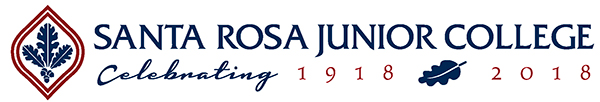 CS55.13: Server-Side Web Development 
Section 0508, Fall 2021 Course SyllabusInstructor: Ethan Wilde (he/him/his), ewilde@santarosa.eduCourse DescriptionThis is an introduction to server-side Web development using open source technologies as well as a comprehensive course in the server-side scripting languages such as PHP hypertext preprocessor scripting language. The course covers writing server-side scripts for the Web, such as PHP, procedural and object-oriented programming, Web form management, an introduction to SQL statements and databases. Advanced topics are covered including dynamic generation of content using databases, sessions, cookies, Web services, e-commerce, and authentication. Previous programming experience recommended.Recommended Preparation: Eligibility for ENGL 100 or ESL 100; and Completion of CS 10A and/or programming experiencePrerequisites: Course completion of CS 50AWhether you want to become a server-side programmer, or a member of a team working on full-stack web and mobile applications, it is essential to be familiar with both client-side and server-side technology stacks commonly in use today. We will work with PHP and JavaScript on the client and server-side, using Node.js, React, and Next.js to craft full-stack applications. Databases will be introduced, including cloud-hosted solutions like Firebase as well as local server-side technologies like SQL. Students will have opportunities to create JavaScript-based full-stack applications, a headless PHP CMS-powered full-stack application, as well as a hybrid mobile application ready for distribution via mobile app storefronts such as Google Play and Apple's App Store.Student Learning OutcomesStudents will be able to:Design server-side solutions to support validation, authentication, business logic, and security.Develop server-side scripts employing SQL databases to create robust data-driven Web applications.Upon completion of the course, students will be able to:Develop server-side scripts for publishing on the Web.Employ control structures, functions, arrays and hashes to create robust applications.Design rigorous code for validation and authentication with attention to security and performance.Write SQL commands and use a database to develop data-driven Web applications.Create an advanced project using server-side scripts and databases.Topics and Scope:I. IntroductionA. History of PHP 
B. Limitations of Server-Side Programming 
C. Dynamic Web Pages 
D. PHP and HTML 
E. Web Servers and Server-Side Programming 
F. PHP and Databases 
G. UNIX/Linux Environment 
H. Business LogicII. Data and OperationsA. Data Types (No Explicit Type Declarations) 
B. Variables 
C. Constants 
D. Operators 
E. Expressions 
F. Operator PrecedenceIII. Conditional Statements and Control StructuresIV. FunctionsA. Scope 
B. Static Variables 
C. Arguments 
D. Recursion 
E. Dynamic Function Calls 
F. Exception HandlingV. Arrays and HashesA. Single-Dimensional Arrays 
B. Indexing Arrays 
C. Initializing Arrays 
D. Multi-Dimensional Arrays 
E. Casting Arrays 
F. HashesVI. Classes and ObjectsA. Defining a Class 
B. Constructors 
C. Accessing Properties and Methods 
D. Static Class Members 
E. Access Types 
F. BindingVII. Input/Output and Disk AccessA. HTTP Connections: Requests 
B. Writing to the Browser: Responses 
C. Request Methods1. GET Method 
2. POST MethodD. Passing Arrays in Forms 
E. Cookies 
F. File Uploads 
G. Reading/Writing to Files 
H. SessionsVIII. SQL DatabasesA. Introduction to SQL Databases and SQL Syntax 
B. Designing and Creating a Database with Tables in SQL 
C. SQL Data Types 
D. SQL Metadata 
E. Inserting Values into a SQL Table 
F. Retrieving Data from a SQL Table 
G. Deleting Data from a SQL TableIX. Creating Dynamic Content with Server-Side Script and SQLA. Connecting to SQL 
B. Extracting Data Using server-side script 
C. Populating Form Menus Using Data from SQL 
D. Putting Returned Records into a Table 
E. Authentication with server-side script1. Using Sessions 
2. Using HTTP Header AuthenticationX. Advanced TopicsA. Web Services 
B. Authentication 
C. E-Commerce 
D. Other Server-Side LanguagesAssignments:Read approximately 25-30 pages a week from course textbook and/or instructor-provided reading materials, accompanied by self-test questions and running code examplesCreate and complete programming solutions (12 - 16)Regular participation in online discussion forums (6 - 14)Define and create a final Web application project that utilizes client- and server-side development to output dynamic content and process client inputQuizzes (2 - 4), midterm, and final examClass MeetingsFall 2021 ScheduleAll class materials for each module will be released online in Canvas on Thursdays throughout the entire semester. A weekly live meeting will be held on Thursdays, 11:30am - 12:30pm. Attendance at the live web conferences is optional but highly recommended. Every student must either attend the live web conference or watch the entire screencast recording of the web conference. Use the Zoom link above to join live only on Thursdays, 11:30am - 12:30pm. To view any weekly lecture's recorded screencast, visit the Screencast page for any week in the Modules section.Instructor ContactEthan WildeEmail: ewilde@santarosa.eduPhone: 707-527-4855Fall 2021 Office Hours August 16 – December 6, 2021» Reserve a future office hour appointmentI typically respond to emails within 48 hours, weekends excepted. I never respond on Sundays.Course Web SiteStudents will use the Canvas course web site for assignment instructions, submitting assignments, viewing classmates' work, sharing resources, and viewing grades. The Google Chrome browser is recommended for viewing the Canvas-powered course site. Internet Explorer is not recommended.TextbookEloquent JavaScript (3rd) 
Marijn Haverbeke 
978-1593279509 (ISBN 13) 
Free PDF eBook availableThe required textbook is available online without cost. If you would like a printed copy, you can locate and order textbooks online via the SRJC Bookstore.EquipmentA personal computer, either at home, work or on the Santa Rosa or Petaluma campuses.Required Software + ServicesInternet accessWeb browser Google Chrome recommended and typically used in instructor demosMozilla Firefox recommendedCloud hosting + development services Repl.it IDE (Integrated Development Environment) required for all students, starting Week 2, for hosting class assignments. Repl.it will provide a text editor and file transfer support without any additional software needed. Complete the hosting survey to get your free account.GitHub code repository hosting service. An account (free) is required for this Microsoft-provided service.Firebase cloud-based database and hosting service. An account (free) is required for this Google-provided service.Pantheon required for all students, starting in Week 11, for hosting headless PHP WordPress CMS-based assignments in the second half of the term. Instructions will be provided for setting up your free account later in the term. Code editor such as: BBEdit (Mac OS only)Brackets (Windows, Mac OS)Microsoft Visual Studio Code (Windows, Mac OS)Sublime Text (Windows, Mac OS, Linux)File Transfer Protocol (FTP) software such as: CyberDuck (Mac OS and Windows, free)Fetch (Mac OS only)WinSCP (Windows only)JavaScript code validator: http://esprima.org/demo/validate.html2D Graphics software such as: Adobe Photoshop, part of a Creative Cloud subscriptionGimp open source applicationPixlr browser-based image editorDiagrams.net browser-based drawing applicationPDF display software such as: Adobe Reader Optional SoftwareThe additional software listed below is often used for game development. Our IDEs – the Repl.it cloud-based IDE for our work with Phaser.js, the integrated PlayCanvas IDE, and the browser-based Scratch software – both provide code editors and file transfer support without any additional software needed.Integrated Development Environment for making native mobile apps: Apple Xcode (Mac OS only)Additional Web browsers including: Apple Safari (Mac OS only)Microsoft Edge (Windows 10 and Mac OS)Important DatesDay Class Begins: Thursday, August 19, 2021Day Class Ends: Friday, December 10, 2021Last Day to Add without instructor's approval: Sunday, August 22, 2021Last Day to Drop with refund: Sunday, August 29, 2021Last Day to Add with instructor's approval: Sunday, September 5, 2021Last Day to Drop without a 'W' symbol: Sunday, September 5, 2021Last Day to Opt for Pass/No Pass: Friday, December 10, 2021Last Day to Drop with a 'W' symbol: Sunday, November 14, 2021Dropping the ClassIf you decide to discontinue this course, it is your responsibility to officially drop it. A student may be dropped from any class when that student's absences exceed ten percent (10%) of the total hours of class time. It is strongly advised that if you need to miss more than one class/homework deadline in a row that you contact the instructor to avoid being dropped from the class.AttendanceStudents who fail to complete the requirements of the first and second class modules will be dropped by the instructor. Students must view and participate in online materials released each week in the Modules section of the course Canvas website.Pass‐NoPass (P/NP)You may take this class P/NP. You must decide before the deadline, and add the option online within your student portal or file the P/NP form with Admissions and Records. With a grade of C or better, you will get P.You must file for the P/NP option by December 10, 2021. Once you decide to go for P/NP, you cannot change back to a letter grade. If you are taking this course as part of a certificate program, you can probably still take the class P/NP. Check with a counselor to be sure.Instructor AnnouncementsThe instructor will post announcements on the “Announcements” page in Canvas throughout the semester. Canvas notifies students according to their preferred Notification Preferences.Late PolicyPlease make a plan before the course starts to allow yourself the necessary time each week to complete the required reading, watching, online discussion posting, and assignments. The official Course Outline of Record for this four-unit semester-length course stipulates that each student is expected to complete 157.5 hours of learning for the class. This works out to 9 hours per week for each of the seventeen weeks of regular instruction along with 4.5 hours for Finals Week. If you plan accordingly, you can avoid submitting assignments late.All assignments are due at 11:59pm Pacific time on the Wednesday corresponding to the due date. A late submission will receive a 10% penalty for each week it is late. Submissions more than two weeks late are not accepted without prior written arrangement.ExamsThere will be online midterm and final exams. The material comes from the textbooks, class lectures and supplemental materials. If any exam is missed, a zero will be recorded as the score, unless you have made prior written arrangements with me. It is your responsibility to take the exams by the due date.Grading PolicyClick the “Grades” link in Canvas to keep track of your grades. I grade once a week and post grades and comments in the Canvas gradebook.Grades will be assigned as follows:Grading BreakdownStandards of ConductStudents who register in SRJC classes are required to abide by the SRJC Student Conduct Standards. Violation of the Standards is basis for referral to the Vice President of Student Services or dismissal from class or from the College. See the Student Code of Conduct page.Collaborating on or copying of tests or homework in whole or in part will be considered an act of academic dishonesty and result in a grade of zero for that test or assignment, except for assignments that allow collaboration. Students are encouraged to share information and ideas, but not their work. See these links on Plagiarism: 
SRJC Writing Center Lessons on Avoiding Plagiarism 
SRJC's Statement on Academic IntegrityI expect each student to maintain high standards of civility and respect when communicating with each other. The following rules of netiquette should be observed in all class discussions and communications:Be kind and respectful to othersUse full sentencesAvoid jargon and acronymsUse language that supports othersSpecial NeedsEvery effort is made to conform to accessibility standards for all instructor-created materials. Students should contact their instructor as soon as possible if they find that they cannot access any course materials. Students with disabilities who believe they need accommodations in this class are encouraged to contact Disability Resources by calling (707) 527-4278 or visit online at drd.santarosa.edu.Student Health ServicesSanta Rosa Junior College offers extensive health services to students. Visit Student Health Services online at shs.santarosa.edu or call them at (707) 527-4445.Course OutlineNote to students: the assignments listed above will become available as modules are released in sequence each week. To view course content, go to Modules.All of the original material found on this online course website is the property of the instructor, Ethan Wilde. My lectures and course materials, including slide presentations, online materials, tests, outlines, and similar materials, are protected by U.S. copyright law and by College policy. I am the exclusive owner of the copyright in those materials I create. You may take notes and make copies of course materials for your own use. You may also share those materials with another student who is registered and enrolled in this course. You may not reproduce, distribute or display (post/upload) lecture notes or recordings or course materials in any other way — whether or not a fee is charged — without my express written consent. You also may not allow others to do so.© 2021 Ethan Wilde.Class DeliveryDay and TimePlatformOnline Meetings Weeks start on ThursdaysCanvas shellLive weekly Web conference (optional) 
https://santarosa-edu.zoom.us/j/94295015885 Thursdays, 11:30am - 12:30pmZoomDayTimeLocationMondays (online)12:00pm - 6:20pmOnline: Email ewilde@santarosa.edu or Skype ethanwilde Letter GradePercentagePoints TotalA90% - 100%900 points or moreB80% - 89%800 to 899 pointsC70% - 79%700 to 799 pointsD60% - 69%600 to 699 pointsF59% or lower599 points or lessPercentPointsGrading Category62%620 pointsProjects + Assignments12%120 pointsDiscussions + Participation6%60 pointsQuizzes10%100 pointsMidterm Exam10%100 pointsFinal Exam100%1000 points1000 points possibleStart 
Date Canvas 
ModuleTopics8/19Week 1Introduction to JavaScript + GitHub8/26Week 2Introduction to Node.js + React9/2Week 3Introduction to Next.js9/9Week 4Basic Full-Stack App, Part 1 of 29/16Week 5Basic Full-Stack App, Part 2 of 29/23Week 6Introduction to Databases + Firebase9/30Week 7Data-Driven Full-Stack App, Part 1 of 310/7Week 8Data-Driven Full-Stack App, Part 2 of 310/14Week 9Data-Driven Full-Stack App, Part 3 of 310/21Week 10Midterm Review + Exam10/28Week 11Introduction to PHP + SQL11/4Week 12Headless CMS-Powered App, Part 1 of 3 
(two weeks in duration)11/11No live class meeting – Veterans Day (no classes)No live class meeting – Veterans Day (no classes)11/18Week 13Headless CMS-Powered App, Part 2 of 3 
(two weeks in duration)11/25No live class meeting – Thanksgiving Day (no classes)No live class meeting – Thanksgiving Day (no classes)12/2Week 14Headless CMS-Powered App, Part 3 of 312/9Week 15Introduction to Hybrid Mobile Apps12/13 
Mon - 12/17 FriWeek 16Final Exam / Final Project Review 
(no regular class)